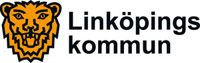 2016-02-10ÄldrenämndenPressmeddelande inför äldrenämndens sammanträdeYtterligare information lämnas av äldrenämndens ordförande Eva Lindh (S), telefon 0722-40 08 24.Ärende 9Bokslut och verksamhetsberättelse för 2015Under 2015 har äldrenämnden förstärkt bemanningen nattetid vid nio vårdbostäder. Avtal om nya träffpunkter har tecknats under året.Av bokslut och verksamhetsberättelse framgår ekonomisk ställning och vad som genomförts under året. Äldrenämndens bokslut för 2015 visar ett litet överskott på 6,4 miljoner kronor. Det motsvarar 0,6 procent av nämndens budget som är drygt 1 miljard.Under året har äldrenämnden bland annat:Bemanningen har ökat nattetid vid nio vårdboenden.
 Rätt till heltid/önskad sysselsättningsgrad har införts vid Sandrinoparken och följs upp genom ett FoU-projekt. 
Genom verksamhetsuppdrag kommer Leanlinks andel av vårdboende att öka. 
Ett utvecklingsarbete pågår för att ytterligare samordna verksamheten vid servicehusen.Tagit beslut om mobilt arbetssätt inom äldreomsorgen, för att bland annat frigöra tid för underskötskor i hemtjänsten och öka den enskildes möjlighet att vara delaktig i planeringen av insatser. Rätt ersättning för utförd tid och korrekt fakturaunderlag är andra viktiga effekter av de nya arbetssättet. För att åstadkomma detta införs smarta handenheter, digital nyckelhantering och tids - insatsregistrering samt mobil. Stora satsningar sker inom rehabiliteringsinsatser vid korttidsboende och i ordinärt boende. Tecknat nytt avtal med Resurspoolen för att bryta isolering och starta ytterligare två träffpunkter.
– Vi har nu påbörjat ett arbete mot högre kvalitet för äldreomsorgen. Vi har genomfört satsningar för att stärka möjligheterna till eget inflytande för de äldre och stärkt bemanningen, som kommer att vara en fortsatt prioritering även framöver, säger äldrenämndens ordförnade Eva Lindh (S).Ärende 11Äldreombudsmannens rapport viktigt underlag för utformningen av äldreomsorgenÄldreombudsmannen fick färre synpunkter och klagomål under 2015 jämfört med året innan. Minskningen var 16 procent. Fortfarande finns många som inte känner till äldreombudsmannen, och insatser behövs för att göra funktionen känd.Äldreombudsmannen ansvarar för att hantera synpunkter och klagomål inom äldreomsorgen. Äldreombudsman ska också vara ett neutralt stöd till enskilda i kontakter med äldreomsorg. I uppdraget ingår också uppsökande verksamhet, som informationsträffar och skriftlig information.  Funktionen blir alltmer känd bland brukare och allmänhet, men det är fortfarande alltför många som inte vet att den finns. Under 2016 ska insatser genomföras för att göra äldreombudsmannen mer känd. Äldreombudsmannens rapport för 2015 visar bland annat:131 klagomål kom in. Flest gäller bemötande, genomförandeplan, och kontaktmannaskap. Andra klagomål rör sjukvård och rehabilitering, upplevelse av personalens tidsschema och kontinuitet bland de personer som ger insatserna, samt arbetsledning. Även maten har varit föremål för klagomål. Klagomål har också rört aktiviteter, utevistelse och egen tid samt möjlighet att välja boende, dubbelrum på korttids, korttids på servicehus samt städning. Anhöriga står för drygt hälften av ärendena. 
– Det är en bra rapport som ger god kunskap av människors uppfattning av äldreomsorgen, säger äldrenämndens ordförande Eva Lindh (S). Där framkommer information om äldreomsorgen som är viktiga för oss att ta hänsyn till. Till exempel finns det flera synpunkter om bristande tid för matlagningen på våra boenden. Det måste vi ta med oss. Vi vill öka andelen mat lagad på boendet av flera skäl, men det måste finnas tid för detta också.– När det gäller korttidsvården har vi ett utvecklingsarbete att göra. Det har vi nu startat igång, säger Eva Lindh.Rapporten betonar att det finns flera sätt att lämna synpunkter på äldreomsorgen. Förutom via äldreombudsmannen kan anhöriga och brukare prata direkt med berörd personal och chefer. Den enskilde väljer vilken väg man vill använda.Ärende 12Utbildning inom äldreomsorgen Cirka 200 anställda inom äldreomsorgen deltog hösten 2015 i tre olika kurser. Kurserna har fått mycket goda omdömen av deltagarna. – Vill göra positiva förändringar på jobbet, är ett citat ur utvärderingen.Syftet med utbildningsinsatserna var att ytterligare utveckla vården för de mest sjuka äldre samtidigt som de anställda fick ökad kompetens.  – Utbildningsinsatser är viktiga för kvaliteten och utvecklingen av äldreomsorgen. Om det är en bra utbildning ger den ökad kunskap och kompetens, säger äldrenämndens ordförande Eva Lindh (S). 
Kursen ”Vård och omsorg om de mest sjuka äldre”, hade flest deltagare, 140 stycken. Under två veckors heltidsstudier fick de ökade kunskap om de vanligaste sjukdomarna, lagstiftning och dokumentation, anhörigstöd och kontaktmannaskap, kost, måltid och munhälsa. 30 som gått utbildningen kunde därefter validera den nationella gymnasiekursen ”Äldres hälsa och livskvalitet”. Valideringen har varit fördelad på Birgittaskolans vuxenutbildning, MoA Lärcentrum och Kompetensutvecklingsinstitutet.30 deltagare gick gymnasiekursen ”Vårdpedagogik och handledning”, med inriktning på språk och kulturfrågor, för att de utbildade handledarna ska kunna stödja sina utlandsfödda kollegor. Utbildningen var fördelad på Kompetensutvecklingsinstitutet och MoA Lärcentrum och skedde i samverkan med Vård- och omsorgscollege.